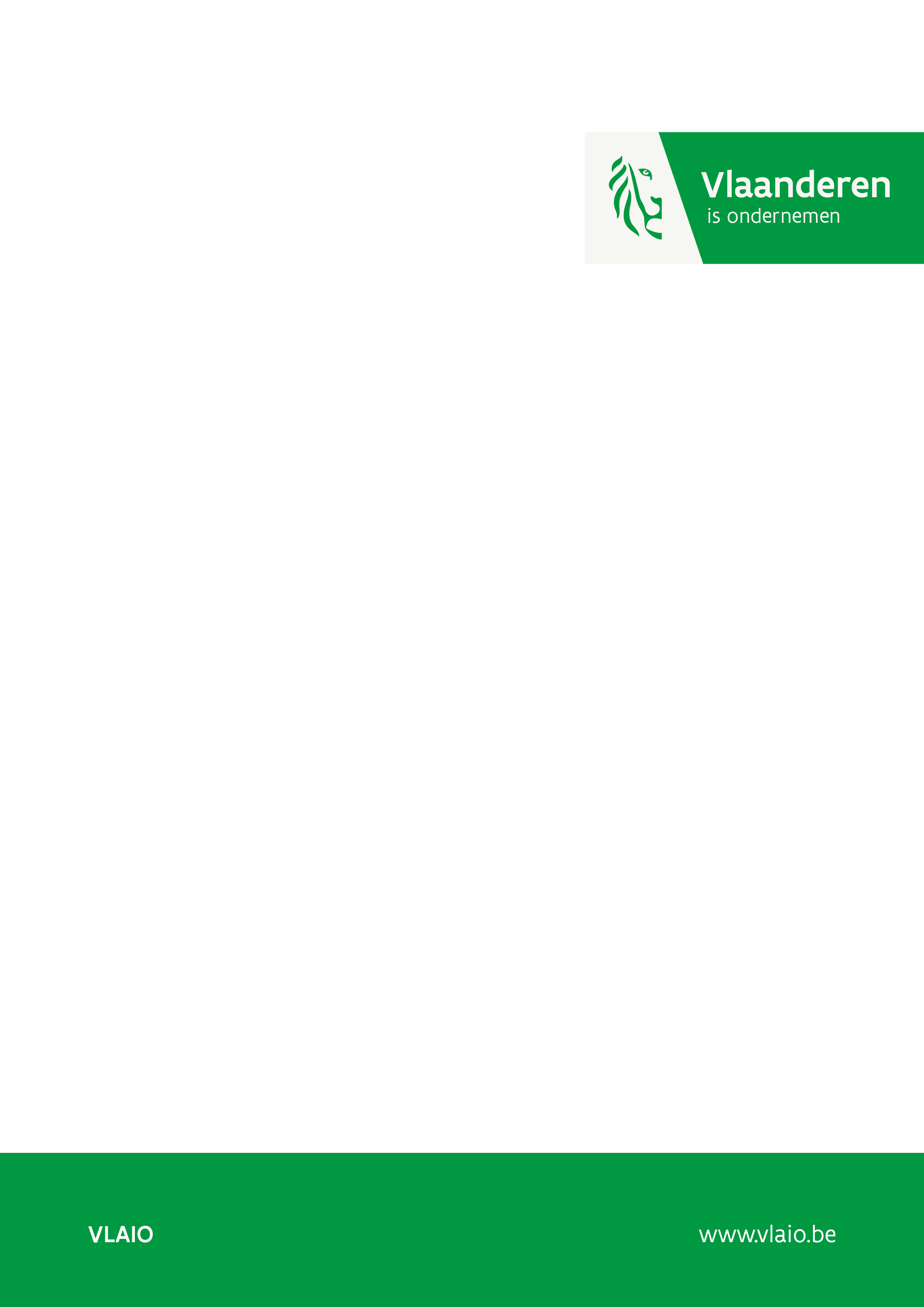 Internationale samenwerking via Collectief O&O en Collectieve Kennisverspreiding (COOCK)-CORNETCORNET focust op collectieve projecten voor kmo’s binnen Europa, uitgevoerd door een internationaal consortium van onderzoeksinstellingen.In Vlaanderen kunnen CORNET-projecten aangevraagd worden door Vlaamse ‘organisaties voor onderzoek en kennisverspreiding’ die voldoen aan de definitie van de Europese kaderregeling. De subsidie wordt toegekend voor niet-economische activiteiten. Dit impliceert dat:de aanvragers van projecten collectief O&O moeten voldoen aan de definities voor ‘organisatie voor onderzoek of kennisverspreiding’;de niet-economische activiteiten zijn met voldoende onafhankelijkheid t.o.v. de ondernemingen;transfer van de resultaten van de organisaties voor onderzoek en kennisverspreiding naar ondernemingen gebeurt in overeenstemming met de bepalingen van de Europese kaderregeling (brede verspreiding en marktconform).CORNET-projecten worden (internationaal) aangevraagd door een organisatie die een groep van ondernemingen vertegenwoordigt, zoals een federatie, associatie, sectororganisatie, cluster,….  Om het collectief project te doen passen in CORNET, worden de indienende projectaanvragers, samen met hun begeleidingsgroep, beschouwd als een ‘ad hoc’ associatie die de bredere doelgroep vertegenwoordigt.Dit engagement (als ‘ad hoc’ associatie) wordt onderschreven door de handtekening van de rechtsgeldig vertegenwoordiger van de aanvrager(s) van het collectief project. Deze tekent dus 2 keer: één keer als vertegenwoordiger van de ‘ad hoc’ associatie (aanvrager(s) + eventuele medeaanvrager(s) + begeleidingsgroep), met engagement voor kennisverspreiding, en één keer als vertegenwoordiger van de organisatie voor onderzoek en kennisverspreiding.VLAIO engageert zich t.o.v. CORNET om collectieve projecten pas ontvankelijk te verklaren als CORNET-project, indien er minstens 5 Vlaamse kmo’s deelnemen als actief lid van de begeleidingsgroep. Door deelname aan het CORNET-project via de begeleidingsgroep, verklaren de ondernemingen dat ze representatief zijn voor andere ondernemingen uit hun sector.De internationale CORNET-aanvraag (Engelstalig) dient u in via het secretariaat van CORNET, meer informatie vindt u op de website van CORNET. De Vlaamse bijlage bij de CORNET-aanvraag dient u in via het onlineportaal van COOCK, ten laatste op de uiterste indieningsdatum van de CORNET-oproep.ModaliteitenDeze Vlaamse bijlage COOCK-CORNET is verplicht voor projecten die u indient in het kader van een CORNET-project, waarvoor Vlaamse organisaties voor onderzoek en kennisverspreiding steun wensen te verkrijgen volgens de modaliteiten van het COOCK-programma.Een COOCK+ project bestaat uit 2 complementaire delen:Deel A: omvat alle activiteiten van (toepassingsgerichte) kennisopbouw, kennisvertaling en kennisverspreiding door onderzoeksorganisatie(s) voor een ruime groep van ondernemers en dit in functie van een zo ruim mogelijke overdracht van technologie en/of kennis.Deel B: omvat een bundeling van alle (al dan niet gesubsidieerde) ondernemingsspecifieke acties gericht op het borgen (evalueren of het toepassen) van de overgedragen technologie en/of kennis binnen de ondernemingen. Deze acties zijn niet gevat in de projectbegroting van het COOCK+ project. De kosten hiervoor worden door de ondernemingen gedragen (al dan niet gesubsidieerd).Het basissubsidiepercentage voor deel A van een COOCK+ project bedraagt 50% van het toegekende projectbudget. Een project met meerdere partners kan aanspraak maken op een samenwerkingstoeslag van 20% (zie sectie 2.6 Kenmerken van partnerschap).  Via een resultaatsverbintenis kan een totale bonussteun van 30% verworven worden. Het totale steunpercentage voor een COOCK+ project is bijgevolg altijd minimaal 50%, maximaal 80% zonder samenwerkingstoeslag en maximaal 100% met samenwerkingstoeslag.Ondernemingsspecifieke acties  (deel B) kunnen voor steun in aanmerking komen in verschillende programma’s binnen VLAIO (of op Europees niveau), waarbij het steunpercentage bepaald wordt door de specifieke modaliteiten van het programma waarin het project ingediend wordt.Het Vlaamse projectdeel moet voldoen aan de vereisten van het COOCK-programma. Lees daarom zeker ook de ‘handleiding COOCK+’ op de subpagina ‘aanvraagprocedure’ op onze website.Ontvankelijkheidsanalyse en evaluatieprocedureDe uitgebreide ontvankelijkheidsprocedure voorziet een ontvankelijkheidsanalyse zowel op CORNET niveau (zie hiervoor de modaliteiten van de CORNET-oproep) als op Vlaams niveau. Na de indiening gaat het agentschap na of de projectaanvraag formeel ontvankelijk is aan de hand van de ontvankelijkheidscriteria beschreven in de handleiding COOCK+.De projecten die niet-ontvankelijk zijn, nemen niet deel aan de verdere evaluatie- en selectieprocedure en krijgen hiervan een aparte melding. De ontvankelijkheidscriteria blijven gelden tijdens de volledige behandelingsprocedure. VLAIO kan contact opnemen met de aanvrager(s) tijdens de ontvankelijkheidsanalyse ter vervollediging van de aanvraag.Daarnaast wordt het Vlaamse valorisatiepotentieel (impact) ingeschat op basis van de volgende criteria (hierbij wordt rekening gehouden met de uitsluitingscriteria en bonuscriteria zoals beschreven in de handleiding COOCK+):Doelen van het project;Kennisverspreiding en valorisatiestrategie;Economische impact;Begeleidingsgroep;Ruimere meerwaarde (complementariteit en maatschappelijke meerwaarde).Bij een manifeste tekortkoming met betrekking tot de impact/valorisatie in Vlaanderen is het project onontvankelijk en komt het niet meer in aanmerking voor verdere evaluatie.Elke regio (of land) dat deelneemt aan de CORNET-oproep voert een ‘regionale (of nationale)’ ontvankelijkheidsanalyse uit. Pas indien alle partijen ‘hun’ projectdeel ontvankelijk verklaren, kan de evaluatie gestart worden.De evaluatieprocedure is internationaal georganiseerd en gebeurt aan de hand van gemeenschappelijke evaluatiecriteria, zoals beschreven in de modaliteiten van de CORNET-oproep. Door deze internationale procedure, is er geen gesprek met de projectaanvragers voorzien en gebeurt de evaluatie via een schriftelijke procedure. Dit is verschillend van de procedure voor de reguliere COOCK+ oproep.Vlaamse projectdelen uit een CORNET-aanvraag komen niet in aanmerking voor steun als het CORNET-project niet goedgekeurd wordt. Het is altijd mogelijk om het Vlaams projectdeel in te dienen bij de jaarlijkse reguliere COOCK+ oproep. Uiteraard is dit enkel relevant als het Vlaamse projectdeel substantieel is en op zichzelf kan staan. In dit geval wordt een volledige COOCK+ projectaanvraag ingediend.Omdat de interactie met de projectaanvragers belangrijk is, wordt aangeraden om vooraf contact op te nemen met VLAIO om de volledigheid en duidelijkheid van de projectaanvraag te verzekeren.Beslissing en subsidieovereenkomstEr wordt een internationale beslissing genomen over de steunbaarheid van het CORNET-project. Hierbij wordt rekening gehouden met de beschikbare middelen van elke regio of land. Bij een positieve beslissing komt een overeenkomst tot stand tussen het Fonds voor Innoveren en Ondernemen en de projectaanvrager(s) voor subsidie aan het Vlaamse projectdeel. De steunpercentages en modaliteiten zijn dezelfde als voor de projecten in de reguliere COOCK+ oproep. Voor het CORNET-project wordt aan elke deelnemende onderneming gevraagd om ook toe te treden tot het internationaal project. Het is mogelijk dat er hiervoor extra samenwerkingsafspraken gemaakt moeten worden.Opmaak en samenstelling van de projectaanvraagHet openstellen van deze oproep en de beslissingsname gebeurt door VLAIO, optredend voor het Fonds voor Innoveren en Ondernemen.  De Vlaamse partner(s) staan in voor het invullen en indienen van deze bijlage bij de CORNET-aanvraag.De administratieve gegevens, het overzicht van de begroting, de KPI’s en de bijlagen worden afzonderlijk in het onlineportaal opgevraagd.Deze template dient gezien te worden als een hulp voor de opmaak van de Vlaamse bijlage bij de CORNET-aanvraag. Dit document, net als de overige bijlagen, laadt u op in het onlineportaal.Bij het invullen van de projectaanvraag raden wij u aan om de ‘Handleiding COOCK+’ na te lezen ter duiding van de gevraagde informatie!Tekst in ‘italic’ en andere toelichtingen – waaronder deze en vorige pagina’s - schrapt of vervangt u door eigen tekst.Checklist:DEEL A: Steun aan OnderzoeksorganisatiesDeel 1: Projectidentificatie Projectscope en -doelen Gegevens van de leden van de begeleidingsgroepDeel 2: Projectbeschrijving Concrete doelstellingen Collectief bereik Kennisverspreiding en valorisatiestrategie Economische impact Ruimere meerwaarde (complementariteit en maatschappelijke meerwaarde)Afzonderlijk in het onlineportaal op te laden Excel-file met begroting per partner en gezamenlijke begroting (verplicht) Offertes (of factuur van eerdere bestellingen of gemotiveerde kostenschatting) ter onderbouwing van de kost voor onderaannemingen vanaf € 10.000 (verplicht indien van toepassing)Andere bijlagen zijn niet toegelaten!Deel 1: ProjectidentificatieInnovatiedoelHet innovatiedoel geeft kernachtig de projectdoelstellingen weer, alsook de verwachte impact van de resultaten. Het innovatiedoel maakt u op in het Nederlands, volgens onderstaande structuur, waarbij de dimensies van de voorziene kaders moeten gerespecteerd worden. Het innovatiedoel vormt de basis voor de Beslissing tot Subsidietoekenning en wordt na afloop van het project gebruikt om na te gaan in welke mate de vooropgestelde doelstellingen zijn bereikt. Daarom moet het innovatiedoel op zichzelf leesbaar zijn en is het noodzakelijk dat de doelstellingen afgelijnd, concreet en verifieerbaar zijn. Verder in de projectaanvraag wordt gevraagd de situering, de doelstellingen en de verwachte impact ruimer te kaderen en te onderbouwen.SitueringAlgemeen doelConcrete doelenHerindiening van een vorige COOCK-aanvraag (schrappen indien niet relevant)Indien deze projectaanvraag een herindiening en/of een gedeeltelijke herwerking is van een aanvraag die eerder geëvalueerd werd als COOCK-project, motiveer dan in maximum ½ bladzijde de herindiening of herwerking en verwijs naar de delen van de projectaanvraag die ten gronde aangepast werden in functie van de opmerkingen van de deskundigen en/of het besluit van het beslissingscomité bij het Fonds voor Innoveren en Ondernemen.Dit is een ontvankelijkheidscriterium.Gegevens van de leden van de begeleidingsgroep en van reeds geïdentificeerde intenties tot ondernemingsspecifieke actiesGeef een overzicht van alle leden van de begeleidingsgroep die hun interesse voor het begeleiden van het project hebben getoond. Geef bij elke organisatie aan tot welke subdoelgroep(en) deze hoort (binnen de waardeketen). De begeleidingsgroep moet nog niet volledig zijn op moment van indiening. In de projectaanvraag geeft u aan hoe de begeleidingsgroep zal worden samengesteld en welke de redenen zijn om deze leden uit te nodigen.Voor elke organisatie, in tabel 1 en 2, vermeldt u een contactpersoon, telefoonnummer en e-mail, zodat VLAIO deze (desgewenst) kan contacteren tijdens de evaluatie. Verwittig deze persoon dat hij/zij door het agentschap kan gecontacteerd worden.In een tweede overzicht vermeldt u de organisaties die reeds plannen hebben tot het uitwerken en opstarten (tijdens of tot 2 jaar na afloop deel A) van een ondernemingsspecifieke actie, op basis van de kennis verworven in deel A. Deze organisaties kunnen ook lid zijn van de begeleidingsgroep, maar dit is geen noodzakelijkheid (en omgekeerd)!De intentieverklaringen van de leden van de begeleidingsgroep worden ter beschikking gehouden van het agentschap (m.a.w. niet opladen in het onlineportaal).Overzichtstabel leden van de begeleidingsgroep:Overzichtstabel van reeds geïdentificeerde intenties tot ondernemingsspecifieke acties:Per organisatie:Deel 2: ProjectbeschrijvingImpact van het projectAansluiting bij de COOCK+ doelstellingenIn dit deel moet het duidelijk zijn waarom en voor wie het project uitgevoerd wordt en wat men wil bereikt hebben na afloop van het project (mijlpalen, KPI’s). Het moet duidelijk zijn dat het project gericht is op het valoriseren van reeds behaalde onderzoeksresultaten door het versnellen van de introductie van technologie en/of kennis bij een ruime groep ondernemingen, middels enerzijds kennisvertaling en kennisverspreiding, en anderzijds door de opstart van ondernemingsspecifieke acties. Daarnaast moet aangegeven worden op welke manier het project bijdraagt tot kennisverhoging bij de doelgroep. Doe dit gericht, bondig en vermijd herhalingen.Geef aan op welke manier het project tot stand is gekomen, wat de noodzaak is voor het uitvoeren van het project en beschrijf de concrete problemen/uitdagingen/nood aan specifieke kennis waarmee de doelondernemingen geconfronteerd worden.Toon aan in welke mate er een breed draagvlak is bij de Vlaamse doelgroep voor dit project, i.h.b. bij kmo’s en niet-onderzoeksintensieve ondernemingen.Wat zijn de vooropgestelde doelstellingen en mijlpalen? Welke directe resultaten worden beoogd met het project? Beschrijf die beoogde resultaten zo concreet (verifieerbaar) en herkenbaar mogelijk. Geef ook aan op welke termijn ze toepasbaar zullen zijn bij de (kmo) doelgroep.Geef aan in welke mate de projectresultaten (zullen) voorlopen op wat momenteel op de markt beschikbaar is en wat de impact is op het innovatievermogen van de doelondernemingen.Beschrijf de meerwaarde van het project ten opzichte van de huidige kennis bij de doelgroep.Geef aan op welke manier de ondernemingen de kennisverhoging gaan omzetten in concrete innovaties/toepassingen tijdens en na afloop van het project. Geef een beeld van wat kan verwacht worden aan ondernemingsspeciefieke acties (verwijs ook naar de hoger reeds geïdentificeerde intenties) en onderbouw zo de KPI’s in het innovatiedoel.Collectief bereikIn dit deel wordt de ruime doelgroep van ondernemingen die de resultaten van het project kunnen gebruiken beschreven, de betrokkenheid van de doelgroepondernemingen bij de projectaanvraag, en of de kennis die overgedragen wordt in lijn ligt met de mogelijkheden van de doelgroep om deze kennis op te nemen en te gebruiken (hun absorptiecapaciteit).Aansluitend bij wat reeds geformuleerd werd onder “doelstellingen”, geef hier meer gedetailleerd aan welke ruime doelgroep van ondernemingen, in het bijzonder kmo’s en niet-onderzoeksintensieve ondernemingen, baat kunnen hebben bij de projectresultaten. Beschrijf mogelijke spillovers naar andere sectoren.Kwantificeer en typeer de reële doelgroep. Welk is het aandeel van ondernemingen waar de resultaten effectief aanleiding zullen geven tot concrete innovaties/toepassingen? Voer indien nodig een opsplitsing door in deelgroepen (bv. verschillende sectoren, verschillend absorptievermogen ...). Vermeld de belangrijkste relevante economische gegevens (aantal ondernemingen, kmo-aandeel, omzet, tewerkstelling, export …) van de (deel)doelgroep(en).Toon aan dat er voldoende absorptiecapaciteit is bij de (kmo) doelondernemingen.Geef aan op welke manier de doelgroep betrokken werd bij de voorbereiding van de projectaanvraag, toon aan dat de doelgroep actief betrokken wordt bij de uitvoering van het project en geef aan welke afspraken in dit verband zullen gemaakt worden. Geef aan hoe de begeleidingsgroep samengesteld is en georganiseerd wordt. Motiveer de keuze van de leden van de begeleidingsgroep (representativiteit, relevantie, enz.).Kennisverspreiding en valorisatiestrategieIn dit deel van het project moet duidelijk gemaakt worden hoe de projectresultaten tijdens en na afloop van het project ruim verspreid en gevaloriseerd zullen worden. Stel een concreet valorisatieplan voor dat de tijdshorizon van het project overschrijdt. Geef ook aan welke expertise beschikbaar is m.b.t. de valorisatie van de resultaten uit voorgaande projecten naar Vlaamse ondernemingen (trackrecord). Er dient ook onderbouwd te worden dat de implementatie van innovaties en concrete toepassingen onmiddellijk na afloop of op middellange termijn (tot 3-5 jaar na afloop van het project) realistisch is.Beschrijf hoe de kennisverspreiding/-transfer zal bijdragen tot een versnelde introductie van technologie/kennis bij de doelgroep. Welke collectieve activiteiten worden er gepland om ondernemingsspecifieke acties te initiëren.Naast de verspreiding van kennis naar de brede doelgroep, kan ook aangegeven worden welke activiteiten na afloop van deel A van het COOCK+ project eventueel verder ondernomen zullen worden om de innovaties/implementaties bij de doelgroep te blijven bewerkstelligen en op welke manier de kennis geborgd wordt.Economische impactIn dit deel wordt aangegeven wat de mogelijke economische impact is voor Vlaanderen bij het gebruik van de projectresultaten door de ondernemingen uit de doelgroep. Indien er verschillen zijn qua impact tussen verschillende subdoelgroepen, kunnen onderstaande zaken beschreven worden per ‘deel’ van de ruime doelgroep. Hou er rekening mee dat projecten die in hoofdzaak gericht zijn op de economische meerwaarde voor landbouwbedrijven niet kunnen gesteund worden via COOCK+. Indien hun rol belangrijk is in de waardeketen, komen ze uiteraard wel in aanmerking voor kennisoverdracht, maar het moet duidelijk zijn dat er bij ‘andere’ organisaties ook een belangrijke economische meerwaarde is. Indien er geen economische impact kan geduid worden bij Vlaamse organisaties, kan het project ook niet gesteund worden.Geef aan welke economische impact verwacht wordt voor de doelgroep. Geef aan wat de economisch toegevoegde waarde is voor Vlaanderen (behoud, groei of diversificatie van bedrijfsactiviteiten, tewerkstelling of investeringen …).Geef aan of, en in welke mate, de introductie van nieuwe/recente kennis/technologieën versneld wordt.Positioneer het gebruik van de projectresultaten t.o.v. commercieel beschikbare alternatieven (andere technologie of methodologie) en motiveer waarom een onderneming zou kiezen voor de in dit project beoogde technologie of methodologie.Geef aan op welke manier dit project de (internationale) competitiviteit van de doelgroep zal verhogen.Zijn er spillover effecten naar andere doelgroepen en sectoren te verwachten?Vermeld mogelijke hindernissen (extern) waardoor de economische impact kan belemmerd of vertraagd worden (bv. IP, wetgeving, marktomgeving …).Indien van toepassing, geef aan hoe nieuwe kennis beschermd kan/zal worden en welke afspraken rond het gebruik van achtergrond- en voorgrondkennis gemaakt worden met de verschillende aanvragers van het projectconsortium. Geef ook aan welke eventuele belemmeringen er zijn naar het gebruik van die kennis. Te complexe regelingen worden als een risicofactor voor het project beschouwd.ComplementariteitIn dit deel van het project wordt het project gepositioneerd t.o.v. een ander lopend (of net afgelopen) publiek gefinancierd onderzoek dat ook toegankelijk is voor de doelgroep, t.o.v. eigen onderzoekstrajecten en t.o.v. de internationale stand der techniek.Geef aan hoe het project zich positioneert ten opzichte van eventuele andere (nationale en internationale) publiek gefinancierde initiatieven/projecten? Geef aan waar synergie mogelijk is en met welke projecten er mogelijk een risico op overlap is. Indien van toepassing, beschrijf de synergieën met de huidige activiteiten van de aanvragers. Geef hierbij waar mogelijk en bondig de nodige literatuurreferenties.Geef aan of er al dan niet een mogelijk risico bestaat op marktverstoring met commerciële dienstverlening en hoe hiermee zal omgegaan worden binnen de project- en valorisatiestrategie.Maatschappelijke meerwaardeEnkel indien verwacht wordt dat het project ook duidelijk positieve gevolgen zal hebben voor maatschappij en/of milieu:Beschrijf en onderbouw/kwantificeer de aansluiting en de impact (omvang en in de tijd) van het project bij belangrijke maatschappelijke uitdagingen en/of de verwachte meerwaarde op het vlak van duurzame ontwikkeling.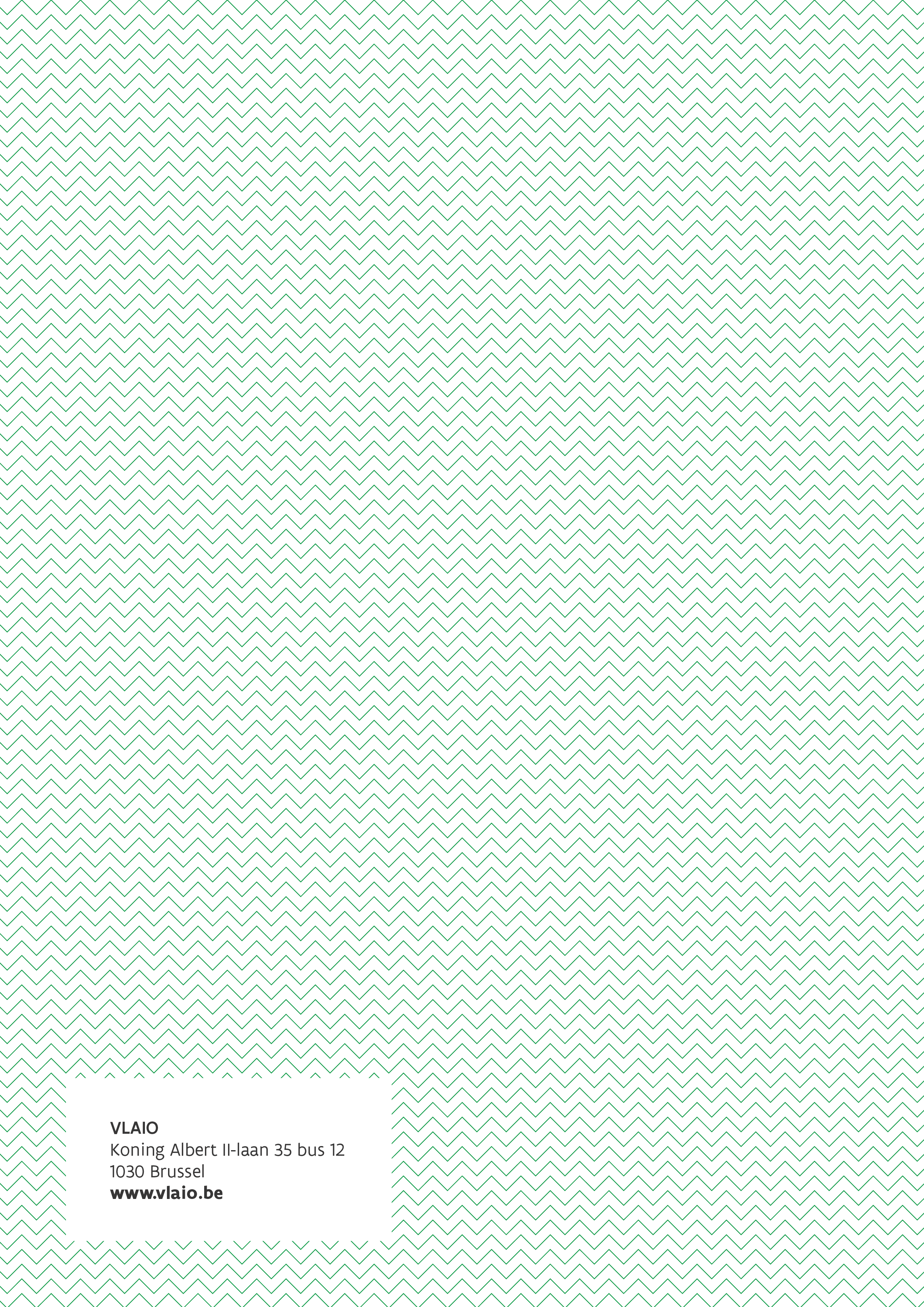 Projectscope: beschrijf wat het project wel/niet omvat:situering van de concrete probleemstelling/uitdaging bij de doelgroep;de aanleiding van het project;noden, probleemstelling, uitdagingen, kennisbehoefte … bij de doelgroep.
Startpunt: beschrijf welke onderzoeksresultaten/kennis/technologie zullen doorvertaald worden binnen het project:wat is de oorsprong van de resultaten/kennis/technologie;op welk maturiteitsniveau bevinden de respectievelijke onderzoeksresultaten/kennis/technologie zich. Beschrijf de algemene doelstelling van het project in 2 tot 4 zinnen in een begrijpbare, laagdrempelige taal, zonder daarbij vakjargon te gebruiken (i.c. voor perspublicatie).Beschrijf de reële doelgroep(en) van dit project: Omschrijving.Afbakening.Algemene verwachtingen m.b.t. de economische impact in Vlaanderen.Verwachtingen richting absorptie of implementatie van de projectresultaten binnen ondernemingen.Verwachtingen richting algemeen bereik en meerwaarde.Beschrijf de concrete projectdoelstellingen.Beschrijf de beoogde resultaten. Hanteer hierbij het SMART-principe: Specifiek, Meetbaar, Ambitieus, Realistisch en Tijdsgebonden.Vul de succesindicatoren aan: er zijn verplicht 3 KPI’s (zie toelichting onder en in de handleiding).KPI 1: het cumulatief aantal punten voor de collectieve acties gelinkt aan deel A van het COOCK+ project en uitgevoerd voor het einde van deel A: XX, YY in respectievelijk 1e, 2ejaar van deel A.KPI 2: aantal unieke ondernemingen die minstens 1 ondernemingsspecifieke actie opstarten, gelinkt aan deel A van het COOCK+ project, tijdens of tot twee jaar na het einde van deel A: QQ, XX, YY in respectievelijk 1e, 2e jaar van deel A en tot twee jaar na deel A.KPI 3: het cumulatief aantal punten voor de opgestarte ondernemingsspecifieke acties, tijdens of tot twee jaar na het einde van deel A: QQ, XX, YY in respectievelijk 1e, 2e jaar van deel A en tot twee jaar na deel A.Verplichte succesindicatoren: KPI’sEr zijn door het agentschap verplicht drie KPI’s opgelegd vanuit de programmadoelstelling van COOCK+ zoals boven beschreven. Raadpleeg de handleiding en het draaiboek voor meer informatie over de KPI’s.KPI 1monitort de collectieve disseminatie acties genomen door de aanvrager(s) tijdens het project. Er zijn vier voor gedefinieerde types disseminatie activiteiten: geschreven en gedigitaliseerde kennisverspreiding, events voor brede disseminatie, demonstraties en workshops. Tegenover elke categorie staat een aantal punten, deze bedragen respectievelijk 1, 5, 15 en 25. De punten weerspiegelen de hefboomkracht van de actie tot het initiëren van een OSA. Om de volledige bonussteun gekoppeld aan KPI 1 te kunnen ontvangen, dient 1 punt per 10kEUR toegekend projectbudget behaald te worden. KPI 1 volgt dus automatisch uit het projectbudget.KPI 2monitort het aantal unieke ondernemingen die effectief aan de slag gaan met de kennis uit het COOCK+ project (deel A).Om de volledige bonussteun gekoppeld aan KPI 2 te kunnen ontvangen, dienen per begonnen schijf van 100kEUR toegekend projectbudget twee unieke ondernemingen een actie op te starten. KPI 2 volgt dus automatisch uit het projectbudget.KPI 3monitort de indicatieve cumulatieve investering van de opgestarte ondernemingsspecifieke acties gelinkt aan deel A van het COOCK+ project en tot 2 jaar na afloop van deel A. Er zijn vijf voor gedefinieerde types acties: advies, opname, exploratie, R&D en integratie. Tegenover elke categorie staat een aantal punten, deze bedragen respectievelijk 1, 5, 10, 30 en 10. De punten weerspiegelen de hefboomkracht van de actie tot het effectief in gebruik nemen van de projectresultaten binnen een bedrijfscontext.  Om de volledige bonussteun gekoppeld aan KPI 3 te kunnen ontvangen, dient 1 punt per 10kEUR toegekend projectbudget behaald te worden. KPI 3 volgt dus automatisch uit het projectbudget.Om het succes/verloop van het project te meten, geeft u voor de succesindicatoren jaarlijkse streefcijfers op.De voor-gedefinieerde omschrijving van de KPI’s en streefcijfers (jaarlijks tijdens deel A en 2 jaar na deel A) is verplicht op te nemen in het innovatiedoel.Er kunnen geen bijkomende KPI’s gedefinieerd worden.De KPI’s en hun toelichting vult u ook in het onlineportaal in (voor latere opvolging).Let dus op de consistentie van de streefcijfers en andere data.OrganisatieVlaamse kmo?SubdoelgroepToegezegd?OrganisatieVlaamse kmo?SubdoelgroepGeschatte startdatumRuwe raming kost (€)OrganisatieOndernemingsnummer (voor Belgische organisaties) of adresNaam van de contactpersoon en functieTel en e-mailVlaamse kmo? (zie definitie in de handleiding)Ja/nee (indien nee, aard organisatie toevoegen)Ja/nee (indien nee, aard organisatie toevoegen)Bereid tot deelname begeleidingsgroepJaNeeIntentie ondernemingsspecifieke actieJaNeeBondige motivatie van de onderneming of non-profitorganisatie tot deelname aan de begeleidingsgroep.De kennissprong binnen de eigen onderneming die men verwacht te verwerven dankzij deel A van het COOCK+ project.Toelichting bij de intentie tot het nemen van een ondernemingsspecifieke actie.Bondige motivatie van de onderneming of non-profitorganisatie tot deelname aan de begeleidingsgroep.De kennissprong binnen de eigen onderneming die men verwacht te verwerven dankzij deel A van het COOCK+ project.Toelichting bij de intentie tot het nemen van een ondernemingsspecifieke actie.Bondige motivatie van de onderneming of non-profitorganisatie tot deelname aan de begeleidingsgroep.De kennissprong binnen de eigen onderneming die men verwacht te verwerven dankzij deel A van het COOCK+ project.Toelichting bij de intentie tot het nemen van een ondernemingsspecifieke actie.In deel 2 wordt verduidelijkt welke informatie inhoudelijk nodig is om het project te beoordelen. De structuur volgt daarom eenzelfde logica als de evaluatiecriteria die vermeld staan in de handleiding. Een goede aanvraag beantwoordt aan alle criteria.Een goede aanvraag voorziet gerichte beschrijvingen en bevat geen herhalingen.Impact van het project- Concrete doelstellingen- Collectief bereik- Kennisverspreiding en valorisatiestrategie- Economische impact - Complementariteit- Maatschappelijke meerwaarde (indien van toepassing)In de handleiding COOCK+ is bij de verschillende hoofdstukken rond bv. steunbare activiteiten, projectbegroting en opvolging belangrijke achtergrondinformatie terug te vinden die u kan helpen bij het opmaken van de projectaanvraag.Deel 2 omvat maximaal 15 bladzijden. Dit maximum aantal pagina’s geldt inclusief de literatuur- en andere referenties en omvat normale A4 pagina’s met lettertype ’Calibri’ min. 11 pt of equivalent en redelijke interlinie en marges. Het overschrijden van het maximumaantal pagina’s resulteert in de onontvankelijkheid van het projectvoorstel. Een goede aanvraag dient niet noodzakelijk de maximale grens te benaderen.De projectbeschrijving stelt u op in het Nederlands.